Hart  of Assessors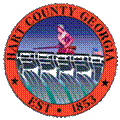 (706) 376-3997Board Members:  Bill Capie, ChairmanLarry BramblettRay Dillon                                        Jerry McHan             Bobbie BushaThe Hart County Board of Assessors met  for the regularly scheduled meeting at the Hart County Appraisal Department. Those in attendance were Board of Assessor members: Bill Capie, Chairman, Jerry McHan, Ray Dillon, and Larry Bramblett.  Wayne Patrick, Chief Appraiser, Shane Hix, Kelly Fay, and Nikki Martin were present for the office staff.  Ms. Busha was absent because of family illness.Nikki Martin took minutes for the meeting.Mr. Capie called the meeting to order at Mr. Capie opened the meeting with prayer.Motion was made by Mr. McHan to approve the agenda.  Mr. Dillon seconded, and the motion passed 4-0.Mr. Capie requested a motion to accept the minutes of the  meeting.  Motion was made by Mr. Bramblett.  Mr. Dillon seconded, and approval passed 4-0. presented four automobile appeals to the Board for consideration.  Mr. Hix suggested a retail value and presented information to the Board on how he arrived at each value.  Motion was made by Mr. McHan. Mr. Dillon seconded, and approval passed 4-0. Chief Appraiser, , presented three tax release applications for the board to review.  The board voted to accept the tax release applications.  Motion was made by Mr. Dillon. Mr. McHan seconded, and approval passed 4-0. Mr. Patrick talked about the progress on the second phase of countywide property review.  He presented maps showing uniformity upon review of the parcels by using the grading chart and definitions to determine value of each said parcel.  Motion was made to accept maps as presented to the board as completed, informational, and processed by Mr. Dillon.  Mr. McHan seconded and approval passed 4-0.  In the new business, Mr. McHan and Mr. Dillon reported that they had reviewed the policy manual and met with Mr. Patrick to discuss areas needing updating.  They will circulate suggestions to the Board by January 10 for feedback and final recommendations at the January meeting.The January meeting will be January 20th, 2015, at 9:00 AM.There being no old business or public comment, Mr. Capie requested a motion to adjourn.  Mr. McHan made a motion. Mr. Dillon seconded, and the motion was passed 4-0.The meeting was adjourned at  , Chairman			Jerry McHan				Ray Dillon* Documents are attached to the original minutes in the Tax Assessors Office.